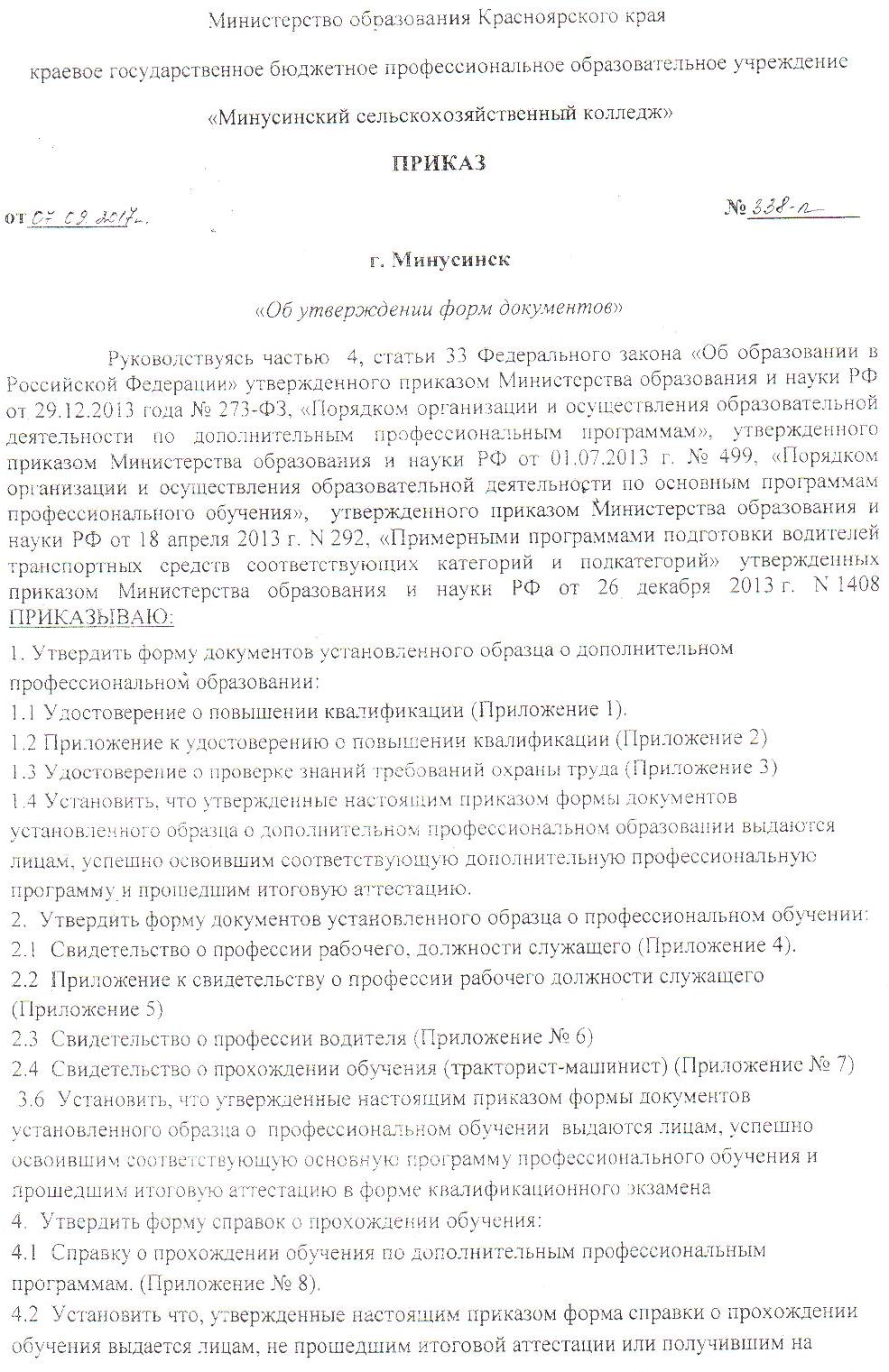 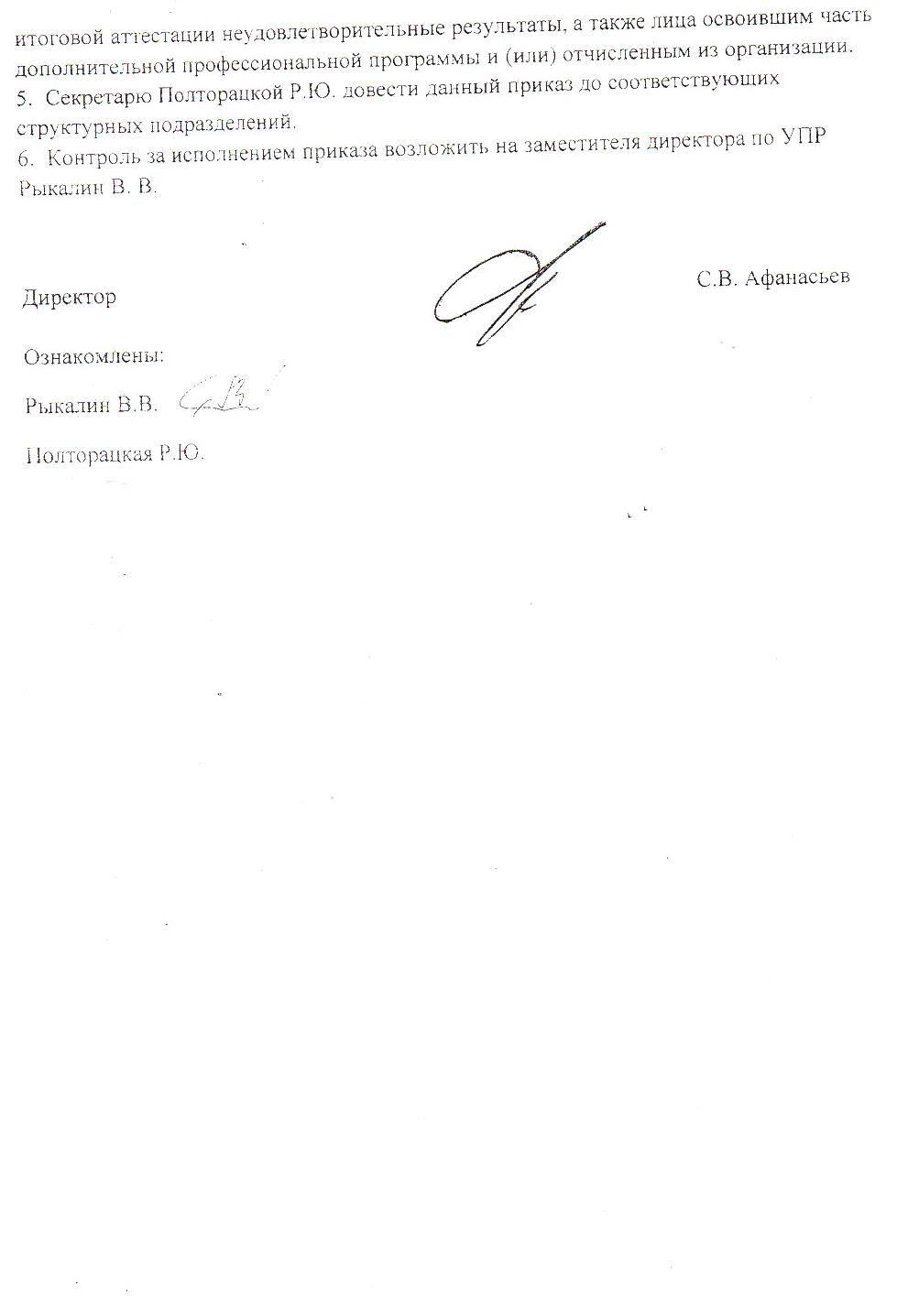 Приложение № 1К приказу №338-п от 07.09.2017г.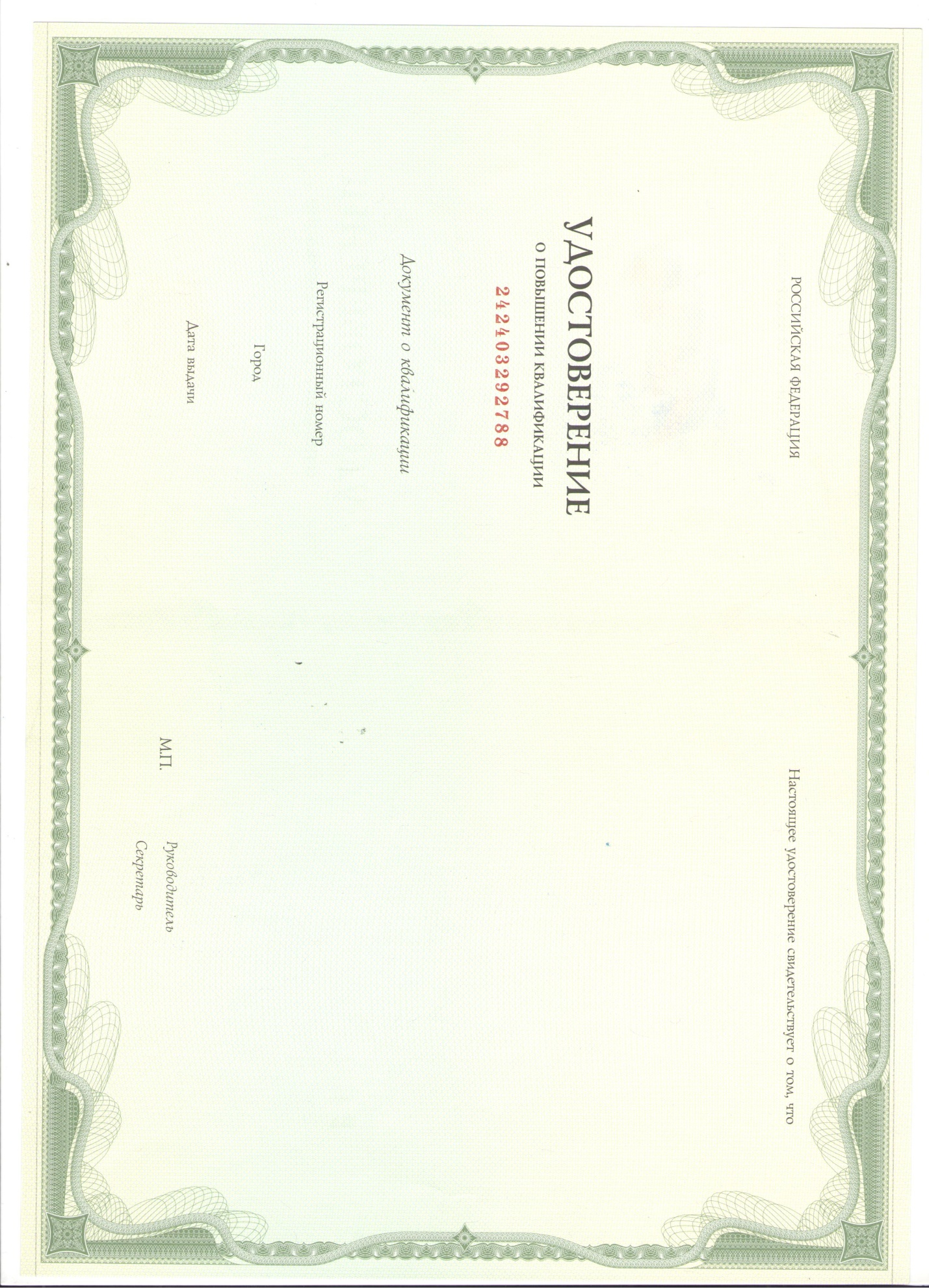 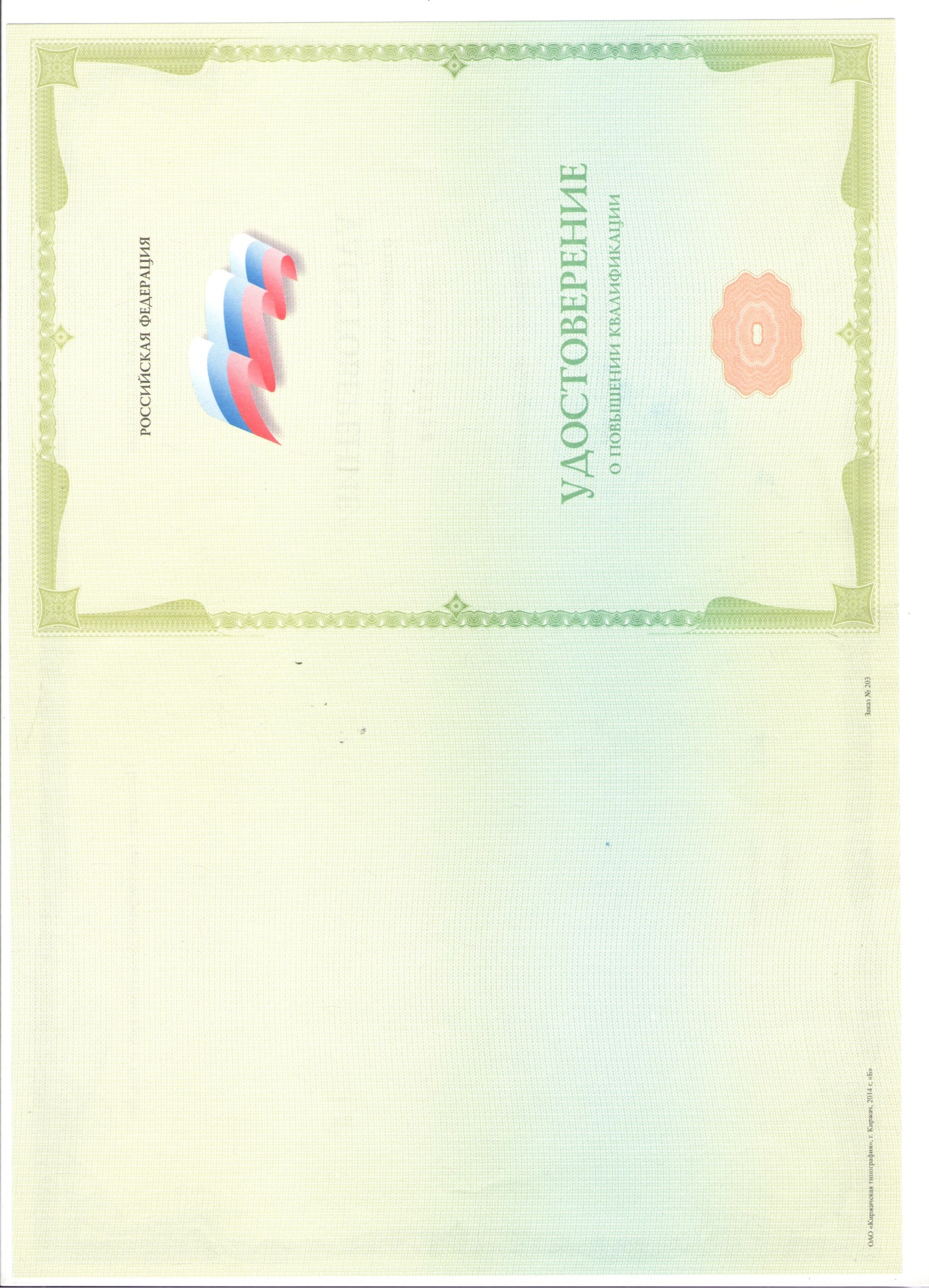 Приложение № 2К приказу №338-п от 07.09.2017г..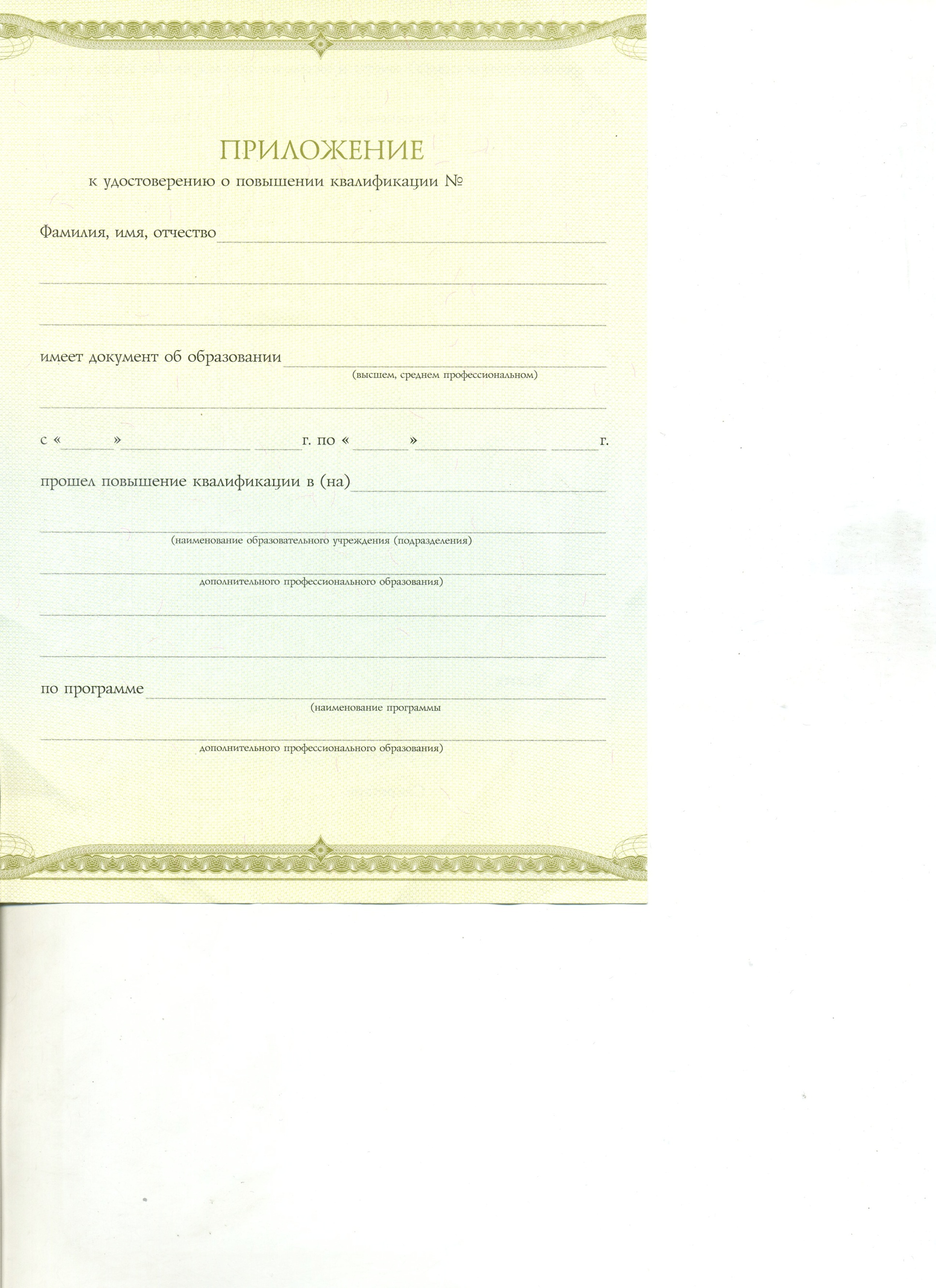 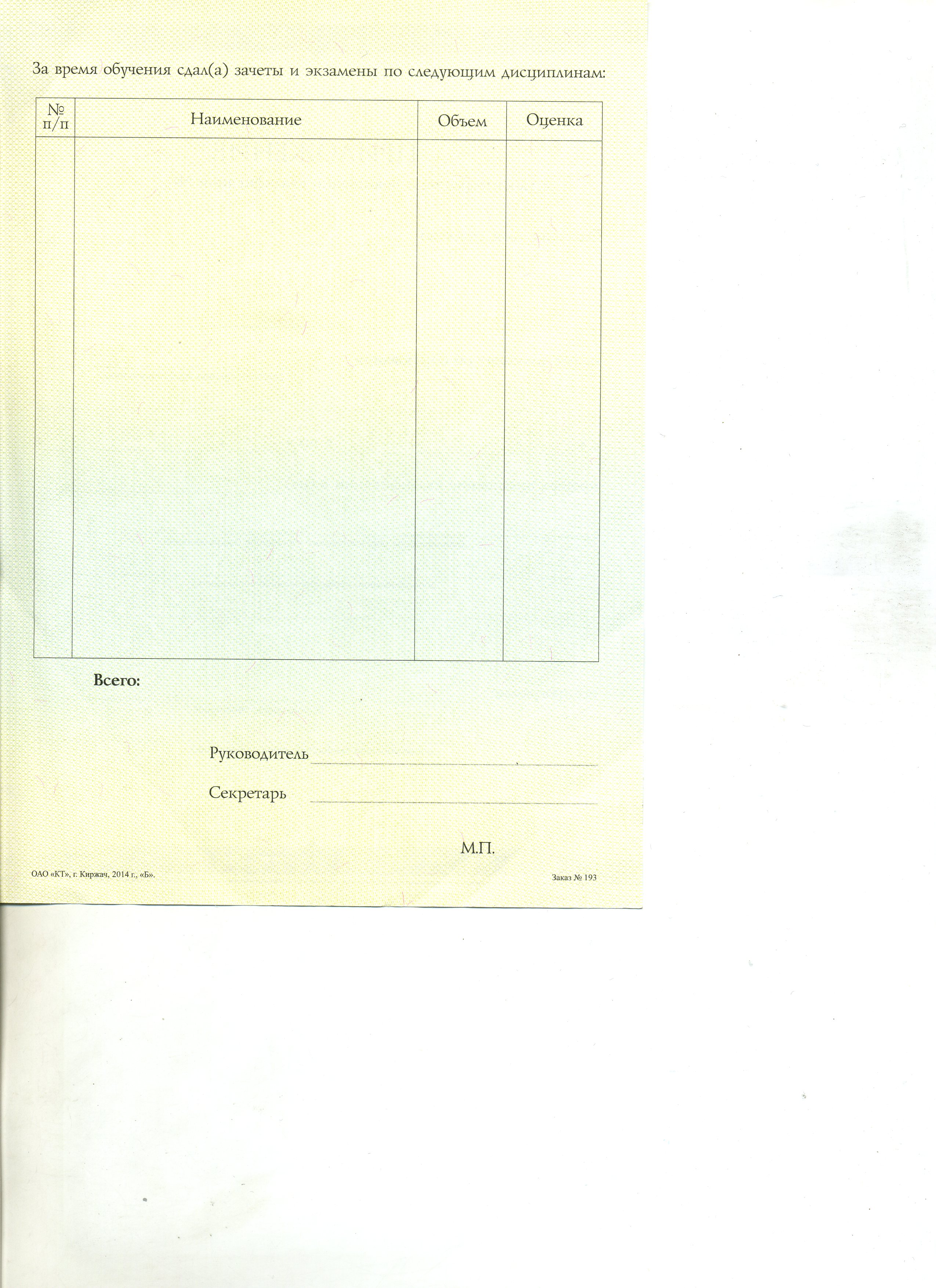 Приложение № 3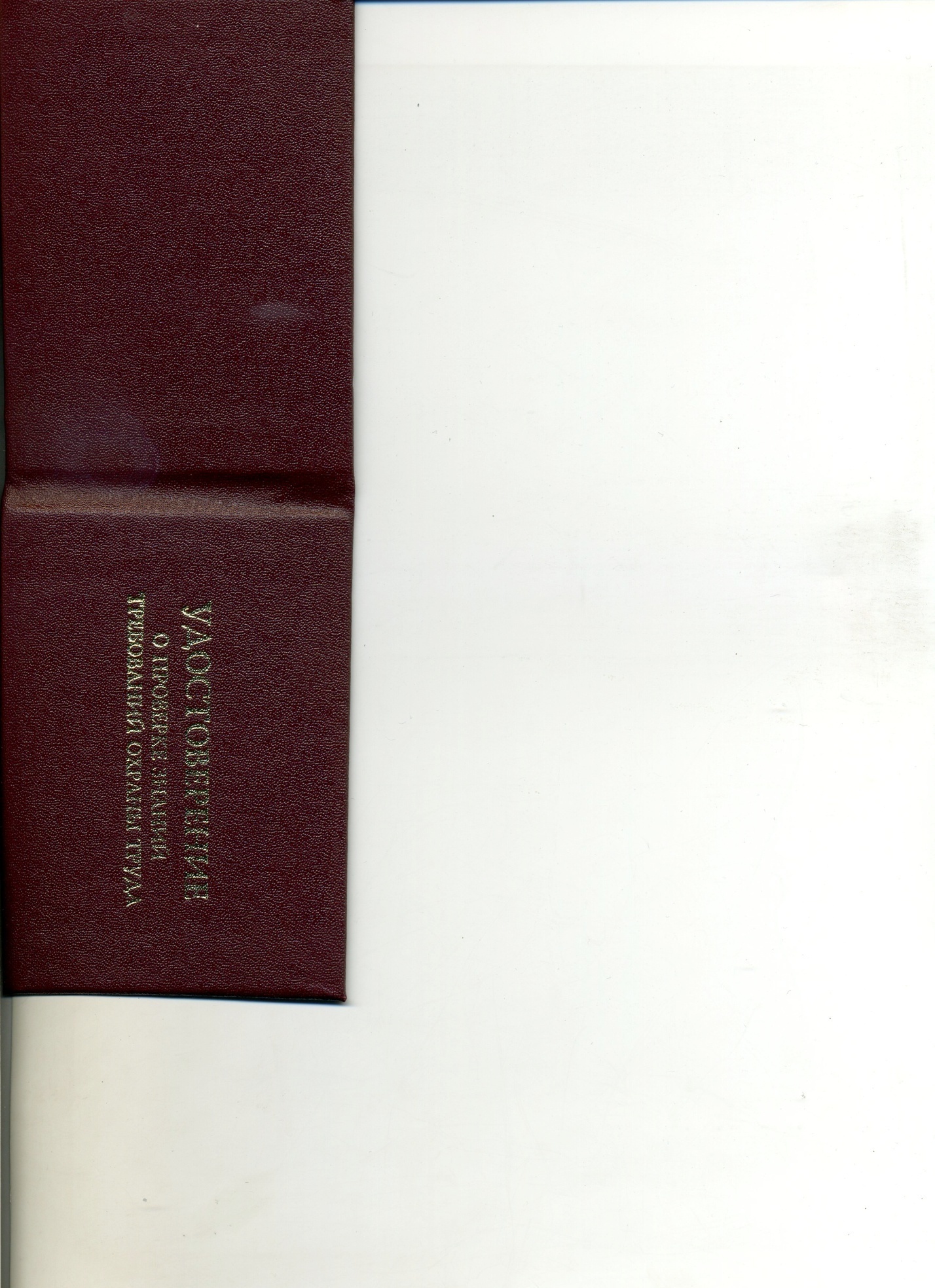 К приказу №338-п от 07.09.2017г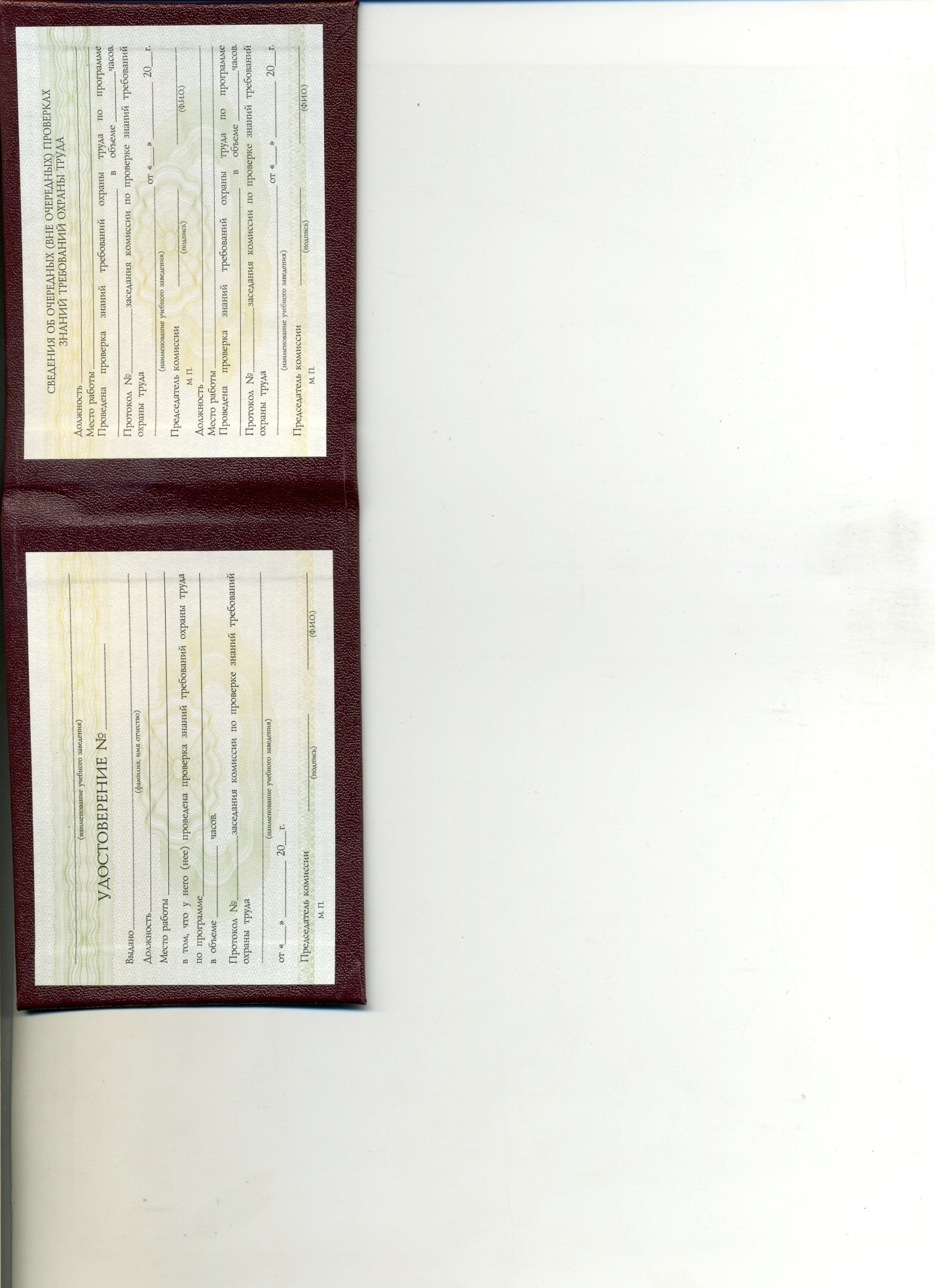 Приложение № 4К приказу №338-п от 07.09.2017г.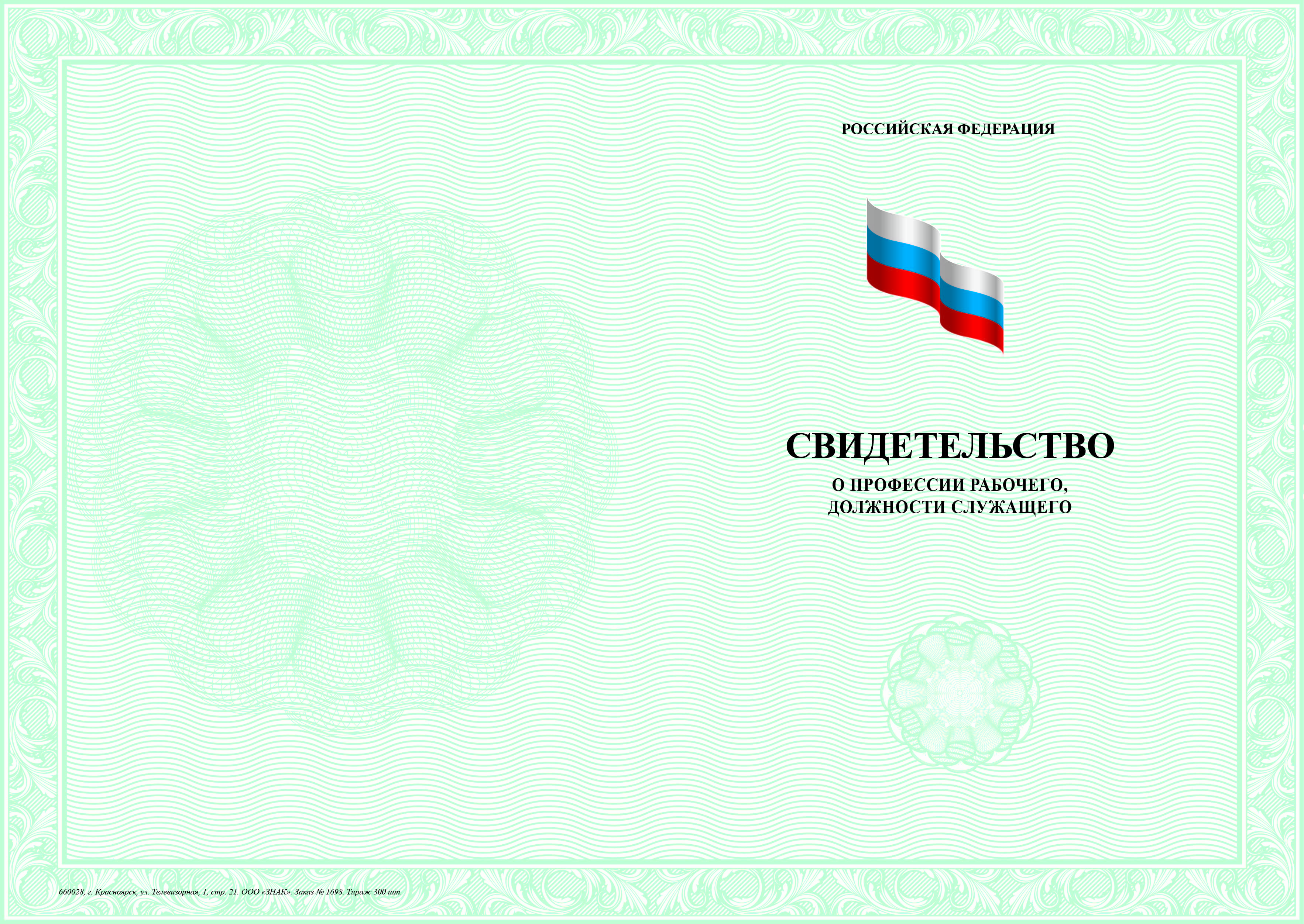 Приложение № 5К приказу №338-п от 07.09.2017г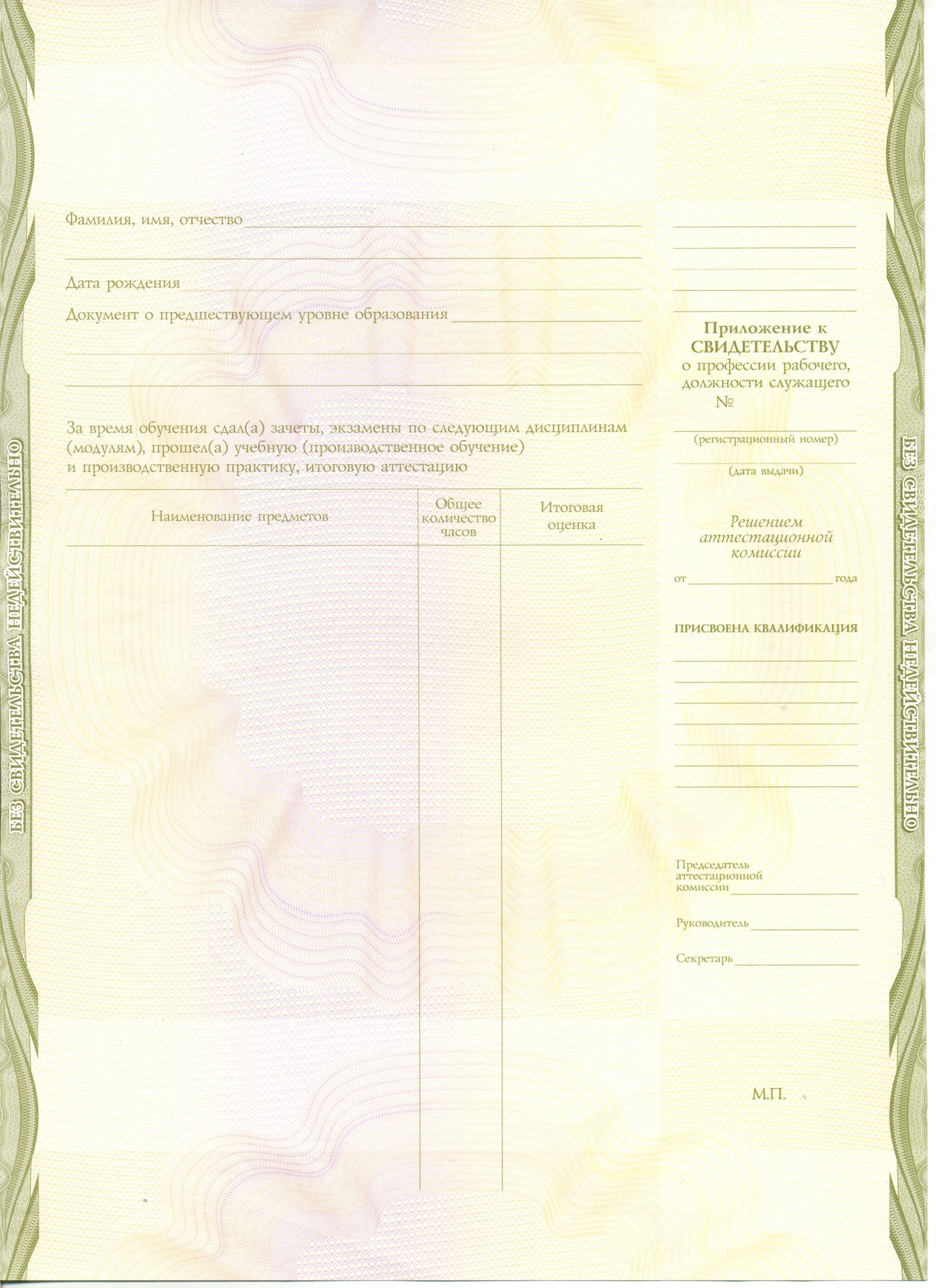 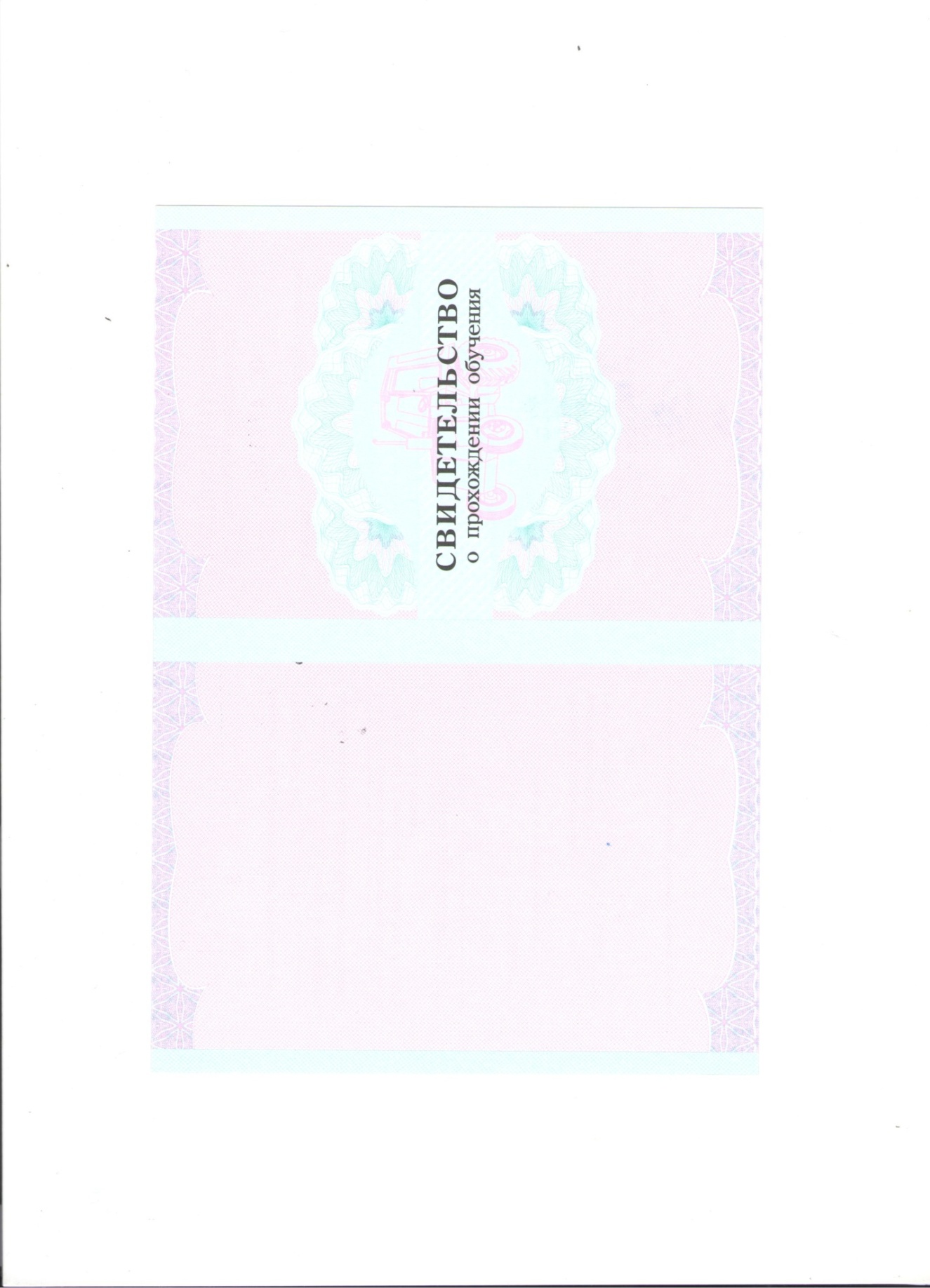 Приложение № 7К приказу №338-п от 07.09.2017г.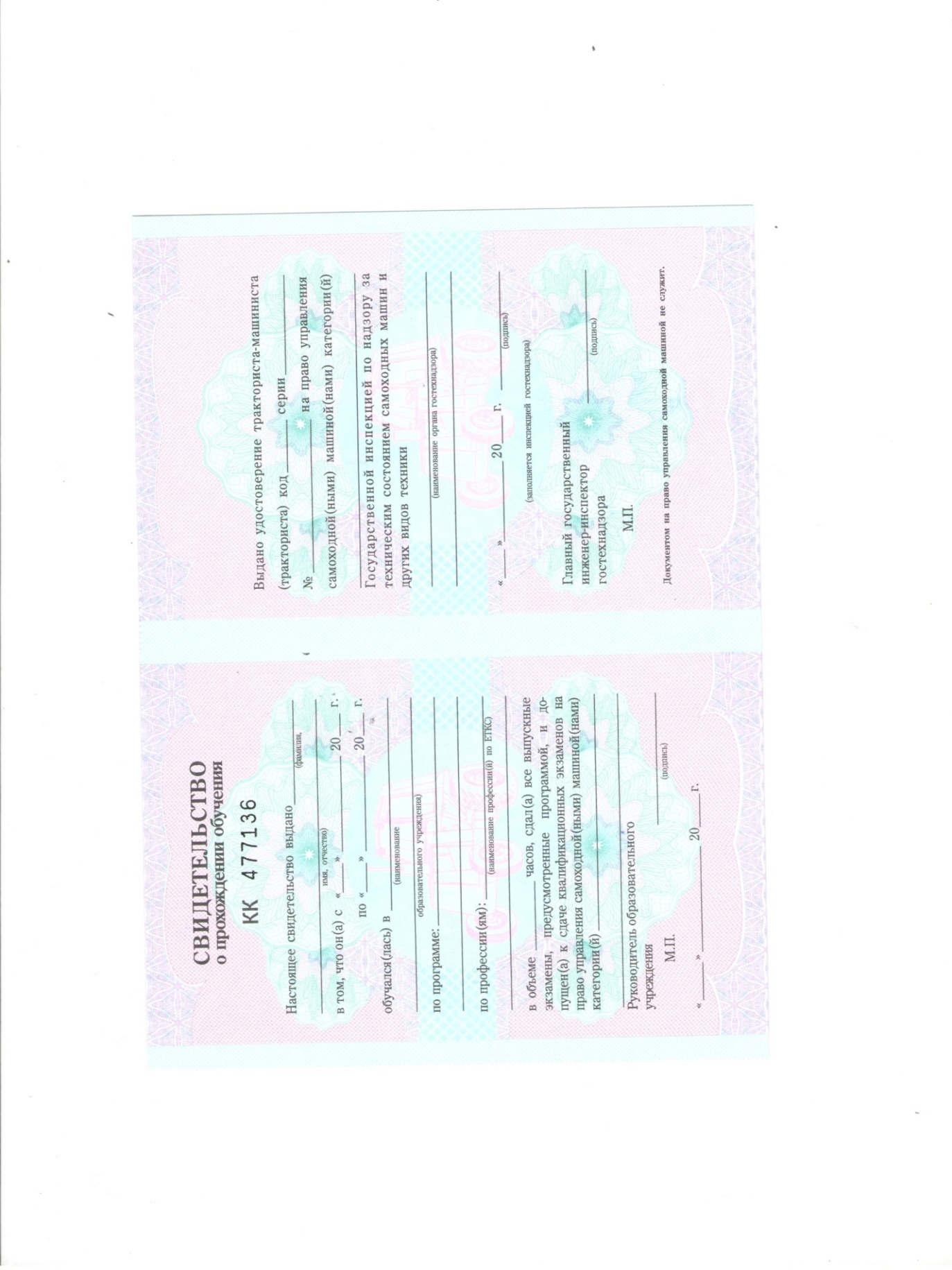 Приложение № 6К приказу №338-п от 07.09.2017г.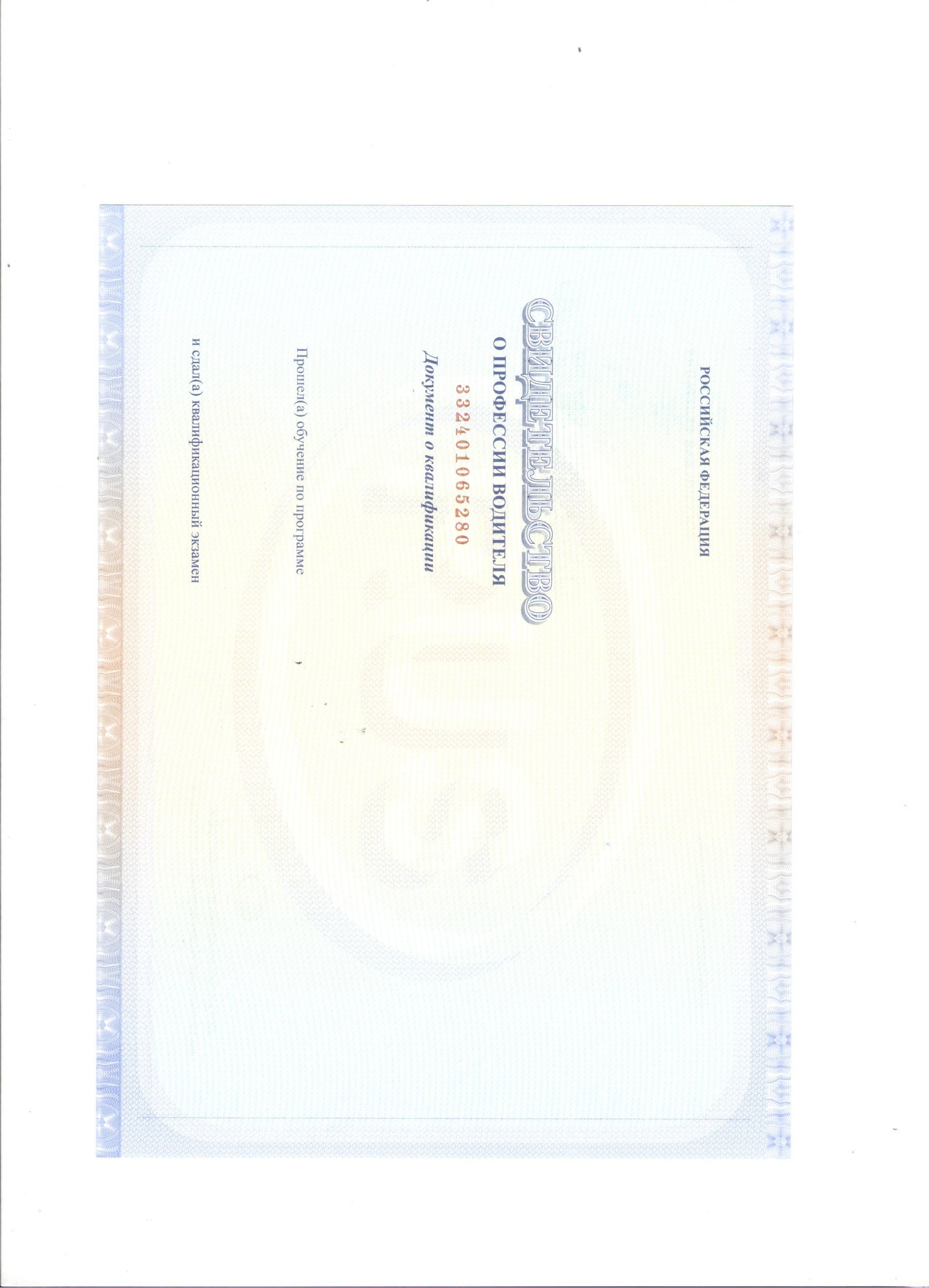 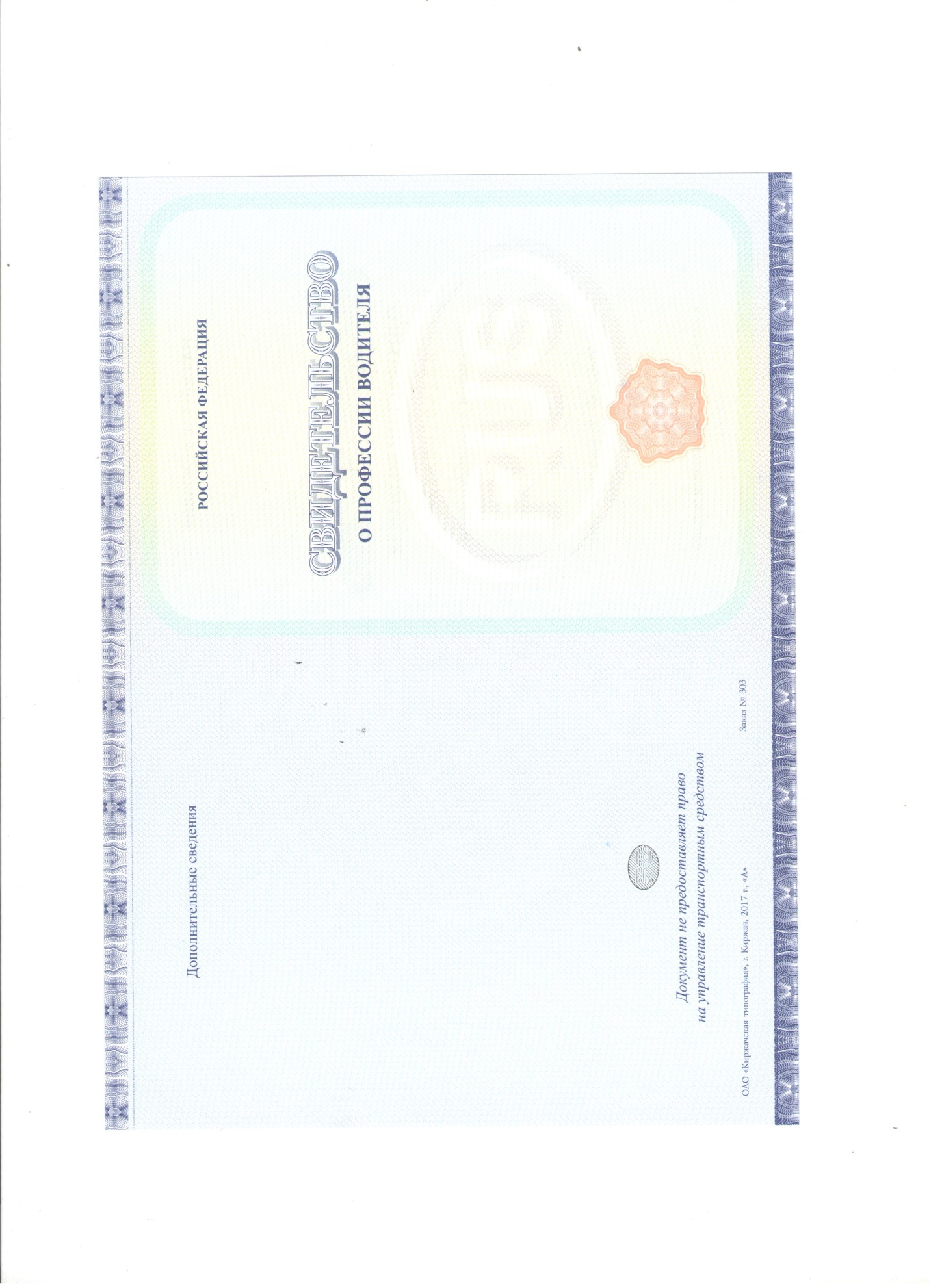                                                                                                                         Приложение № 8К приказу №338-п от 07.09.2017г.Фамилия, имя, отчество:Дата рождения:Предыдущий документ об уровне образования:Вступительные испытания:Поступил(а) «___»___________20___годав КГБПОУ «Минусинский сельскохозяйственный колледж)по дополнительной профессиональной программе:Нормативный срок освоения:Форма обучения:Продолжает обучение/завершил(а) обучение:Приказ об отчислении №__ от «___»______20___годаСведения о содержании и уровне освоения дополнительной профессиональной программыМинистерство образования Красноярского краякраевое государственное бюджетное профессиональное образовательное учреждение «Минусинский сельскохозяйственный колледж»Справка об обучении№ ______(регистрационный номер)Председатель экзаменационной комиссииДиректорСекретарь